LifeWorksvs.Traditional EAP ProvidersEmployee assistance programs have increasingly become prevalent part of the total well-being and compensation of employees in the Canadian workplace. While it is great to provide your employees access to an employee assistance program, it is crucial that employee’s understand what services are available to them through their EAP and how to utilize them. The impact of LifeWorks total well-being platform for your EAP tackles the challenge of engagement and utilization with a progressive and innovative approach to employee assistance programs. In contrast to traditional EAPs 3-5% average utilization, LifeWorks has an adoption rate of 52-62% of employees signing up within the first 3 months. The more employees that are engaging with the EAP platform, the better employers are able to contribute to their wellbeing. The high rate of participation on the lifeworks platform is driven by simple implementation, a proactive approach to deliver meaningful connection to all employees, personalized onboarding, simple implementation, a unified platform and one easy login. 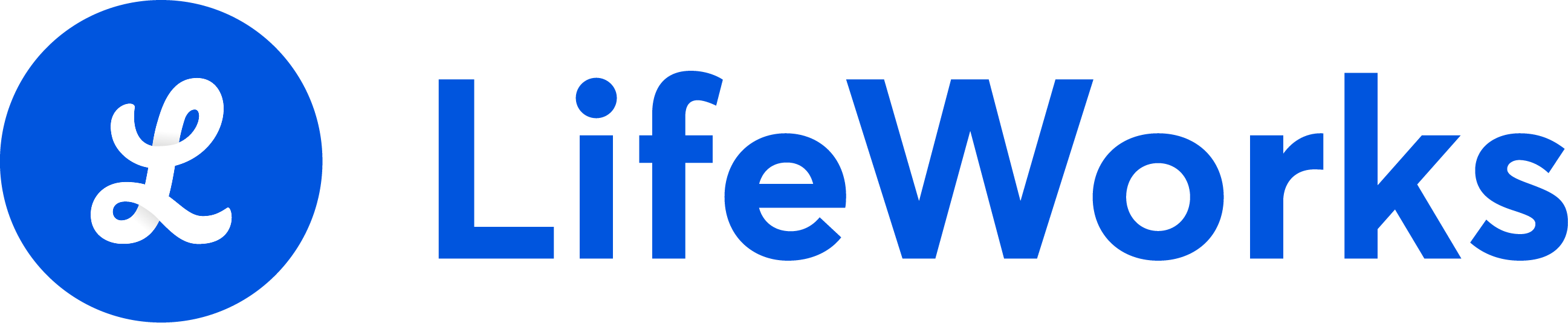 